xxxOd:	PRESTO PŘEKLADATELSKÉ CENTRUM s.r.o.xxxOdesláno:	čtvrtek 9. září 2021 13:28Komu:	xxxKopie:	xxxPředmět:	Re: Objednávka č. 3610003352Přílohy:	2021_10_3610003352_SK.pdfKategorie:	Potvrzená OBJDobrý den, xxx,v příloze Vám posílám zpět objednávku, podepsanou za naší stranu. Přeji Vám pěkný denu z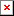 xxxKoordinátorka oddělení firemních kurzůe-mail: xxxtel.:xxxmob.: xxxPRESTO – PŘEKLADATELSKÉ CENTRUM s.r.oNa Příkopě 31, 110 00 Praha 1 web: www.presto-skola.czDne 09.09.2021 v 11:17 PRESTO PŘEKLADATELSKÉ CENTRUM s.r.o. xxx napsal(a):Dobrý den, xxx,potvrzuji přijetí objednávky, kterou předávám vedení k podpisu. Jakmile ji obdržím zpět, obratem Vám ji pošlu zpátky.S pozdravem a přáním krásného dneu zxxxxxxe-mail: xxxtel.:	xxxmob.: xxxPRESTO – PŘEKLADATELSKÉ CENTRUM s.r.oNa Příkopě 31, 110 00 Praha 1 web: www.presto-skola.czDne 09.09.2021 v 11:11 xxx  napsal(a): Dobrý den,přílohou Vám zasíláme výše uvedenou objednávku.Vzhledem k povinnosti uveřejňovat veškeré smlouvy v hodnotě nad 50 tis. Kč bez DPH v Registru smluv vyplývající ze zákona č. 340/2015 Sb., Vás žádámeo potvrzení objednávky, a to nejlépe zasláním skenu objednávky podepsané za Vaši stranu osobou k tomu oprávněnou tak, aby bylo prokazatelnéuzavření smluvního vztahu. Uveřejnění v souladu se zákonem zajistí objednatel - Národní agentura pro komunikační a informační technologie, s.p.S pozdravem a přáním příjemného dnexxx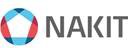 Národní agentura pro komunikační a informační technologie, s. p.Kodaňská 1441/46, 101 00 Praha 10 – Vršovice, Česká republikawww.nakit.cz